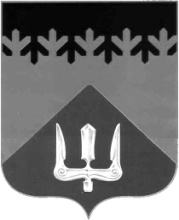 СОВЕТ ДЕПУТАТОВВОЛХОВСКОГО МУНИЦИПАЛЬНОГО РАЙОНАЛЕНИНГРАДСКОЙ ОБЛАСТИРЕШЕНИЕот  17  декабря  2013 года                                                                                № 50О внесении изменений в Методику расчета арендной платы за пользование недвижимым имуществом Волховского муниципального районаРуководствуясь главой 34 Гражданского кодекса Российской Федерации, пунктом 15 части 2 статьи 21 Устава Волховского муниципального района Ленинградской области Совет депутатов Волховского муниципального района Ленинградской области решил:            	1. Внести следующие  изменения в пункт 1 Методики расчета арендной платы за пользование недвижимым имуществом Волховского муниципального района, утвержденной решением Совета депутатов Волховского муниципального района от 17 декабря 2012 года № 68: 	     «Сб - стоимость 1 квадратного метра в месяц = 314 рублей».  2. Настоящее решение вступает в силу с 01 января 2014 года, но не ранее его официального опубликования в сетевом издании «Ленинградское областное информационное агентство (ЛЕНОБЛИНФОРМ)».3. Контроль за исполнением настоящего решения возложить на постоянную депутатскую комиссию по бюджету, налогам и экономическим вопросам.Глава Волховского муниципального района     Ленинградской области			                                        Горбачёв Е.В.     